MondayTuesdayWednesdayThursdayFridayNotesSeptember5Labor Day6789September12 Module 1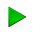 13141516September1920212223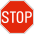    Module 1 September26 Module 227282930October3456  Module 2 7: PD DayOctober10Columbus Day11  Module 3121314October1718192021October2425262728November311234November78910 Module 311Veterans DayNovember14Parent Conferences15 Module 4161718November212223Thanksgiving24Thanksgiving25 ThanksgivingNovember28293012December56789December1213141516December1920212223January2New Years3456January910111213 Module 4January16ML King Jr Day17 Module 5181920January2324252627February30Staff Work Day31123February678910February1314 Module 515 Module 61617March2728123March678910March1314151617: PD DayMarch2021222324March27: ELA 3-828: ELA 3-8   Module 629: ELA 3-8  Module 730: ELA 3-831: ELA 3-8April34567April1011121314Good FridayApril2425262728May1: Math 3-82: Math 3-83: Math 3-84: Math 3-85: Math 3-8May89101112May151617  Module 718  Module 819May2223242526May29Memorial Day303112June567 89June12      13141516